Структура   І семестр:01.09.2021-23.12.2021Осінні канікули:25.10.2021-31.10.2021Зимові канікули:24.12.2021-09.01.2022
ІІ семестр: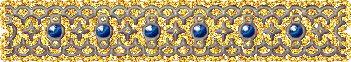 10.01.2022-08.06.2022Весняні канікули:28.03.2022-03.04.2022                                                  Примітка
Вихідні дні              14 жовтня, 27 грудня,3 січня, 7 січня, 8 березня, 25 квітня, 2,9 травня    